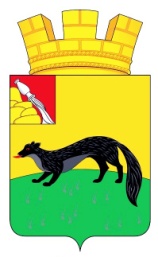 АДМИНИСТРАЦИЯ ГОРОДСКОГО ПОСЕЛЕНИЯ – ГОРОД БОГУЧАРБОГУЧАРСКОГО МУНИЦИПАЛЬНОГО РАЙОНАВОРОНЕЖСКОЙ ОБЛАСТИ ПОСТАНОВЛЕНИЕ от «07» ____мая__ 2024 года № _125_		                                  г. БогучарОб утверждении Перечня муниципальных услуг, предоставление которых осуществляется по принципу «одного окна» в МФЦ, входящих в компетенцию органов местного самоуправления городского поселения – город Богучар Богучарского муниципального района Воронежской областиВ соответствии с Федеральными законами от 06.10.2003 № 131 - ФЗ «Об общих принципах организации местного самоуправления в Российской Федерации», от 28.07.2012 № 13З-ФЗ «О внесении изменений в отдельные законодательные акты Российской Федерации в целях устранения ограничений для предоставления государственных и муниципальных услуг по принципу «одного окна»», постановлением Правительства Воронежской области от 26.11.2012 № 1069 «Об организации предоставления государственных и муниципальных услуг по принципу «одного окна» на территории Воронежской области», в целях реализации Федерального закона от 27.07.2010 № 210 - ФЗ «Об организации предоставления государственных и муниципальных услуг», в связи с изменениями действующего законодательства, администрация городского поселения – город Богучар Богучарского муниципального районаП О С Т А Н О В Л Я Е Т:1. Утвердить Перечень муниципальных услуг, предоставление которых осуществляется по принципу «одного окна» в МФЦ, входящих в компетенцию органов местного самоуправления городского поселения – город Богучар Богучарского муниципального района Воронежской области, согласно приложению к данному постановлению.2. Признать утратившими силу постановление администрации городского поселения – город Богучар Богучарского муниципального района от 13.04.2015 № 65 «Об утверждении перечня муниципальных услуг, предоставление которых осуществляется по принципу «одного окна» в МФЦ, входящих в компетенцию органов местного самоуправления городского поселения – город Богучар».3. Настоящее постановление вступает в силу со дня его официального опубликования в Вестнике органов местного самоуправления городского поселения-город Богучар и подлежит размещению на официальном сайте администрации городского поселения – город Богучар Богучарского муниципального района.4. Контроль за исполнением настоящего постановления оставляю за собой.Глава администрации городского поселения - город Богучар                                                             С.А. АксёновПриложениек постановлению администрациигородского поселения – город Богучарот 07 мая 2024 года  № 125Переченьмуниципальных услуг, предоставление которых осуществляется по принципу «одного окна» в МФЦ, входящих в компетенцию органов местного самоуправления городского поселения – город Богучар1.Выдача разрешения на ввод объекта в эксплуатацию.2.Выдача разрешения на строительство объекта капитального строительства (в том числе внесение изменений в разрешение на строительство объекта капитального строительства и внесение изменений в разрешение на строительство объекта капитального строительства в связи с продлением срокадействия такого разрешения).3.Направление уведомления о соответствии построенных или реконструированных объектов индивидуального жилищного строительства или садового дома требованиям законодательства Российской Федерации о градостроительной деятельности.4.Направление уведомления о соответствии указанных в уведомлении о планируемом строительстве параметров объекта индивидуального жилищного строительства, или садового дома установленным параметрам и допустимости размещения объекта индивидуального жилищного строительства или садового дома на земельном участке.5.Выдача градостроительного плана земельного участка.6.Предоставление информации из реестра муниципального имущества.7.Предварительное согласование предоставления земельного участка8.Предоставление в аренду и безвозмездное пользование муниципального имущества,9.Утверждение схемы расположения земельного участка или земельныхучастков на кадастровом плане территории,10.Принятие на учет граждан претендующих на бесплатное предоставление земельных участков.11.Включение в реестр многодетных граждан, имеющих права на бесплатное предоставление земельных участков.12.Предоставление в собственность, аренду, постоянное (бессрочное) пользование, безвозмездное пользование земельного участка, находящегося в муниципальной собственности, без проведения торгов.13.Предоставление земельного участка, находящегося в муниципальной собственности, гражданину или юридическому лицу в собственность.14.Прием заявлений и выдача документов о согласовании переустройства и (или) перепланировки жилого помещения.15. Прием заявлений, документов, а также постановка граждан на учёт в качестве нуждающихся в жилых помещениях.16. Принятие решения о создании семейного (родового) захоронения.17. Предоставление информации об очередности предоставления муниципальных жилых помещений на условиях социального найма.18. Передача в собственность граждан занимаемых ими жилых помещений жилищного фонда (приватизация жилищного фонда).19. Направление уведомления о планируемом сносе объекта капитального строительства и уведомления о завершении сноса объекта капитального строительства,20. Признание садового дома жилым домом и жилого дома садовым домом.21. Перевод жилого помещения в нежилое помещение и нежилогопомещения в жилое помещение.22. Предоставление разрешения на отклонение от предельных параметров разрешенного строительства, реконструкции объекта капитального строительства.23. Предоставление разрешения на условно разрешенный вид использования земельного участка, или объекта капитального строительства.